5.1.Odstraňování nebo využívání nebezpečných odpadů při kapacitě větší než 10 t za den.5.1.Odstraňování nebo využívání nebezpečných odpadů při kapacitě větší než 10 t za den.5.1.Odstraňování nebo využívání nebezpečných odpadů při kapacitě větší než 10 t za den.ASTON - služby v ekologii‚ s. r. o., Novomlýnská 1373/5, Nové Město, 110 00 Praha 1, IČO 260 72 602ASTON - služby v ekologii‚ s. r. o., Novomlýnská 1373/5, Nové Město, 110 00 Praha 1, IČO 260 72 602ASTON - služby v ekologii‚ s. r. o., Novomlýnská 1373/5, Nové Město, 110 00 Praha 1, IČO 260 72 602Deemulgační stanice odpadních vod v Sezimově ÚstíZařízení slouží k čištění odpadních vod a k fyzikálně – chemické úpravě kapalných odpadů, které svým charakterem odpovídají odpadním vodám. Účelem provozu zařízení je snížení znečištění v odpadních vodách a kapalných odpadech. Při technologii deemulgace jsou přijaté tekuté odpady po průchodu technologickým procesem zpracovány na odseparovanou ropnou fázi, kal a technologické odpadní vody. 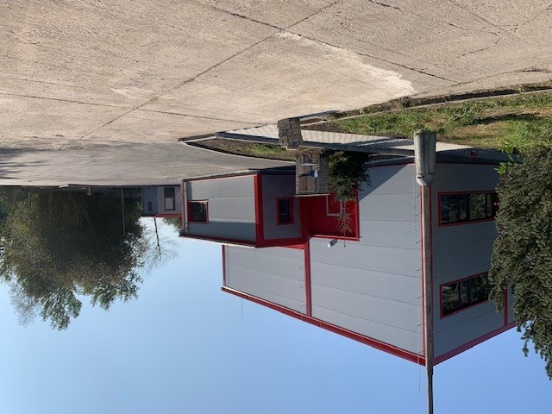 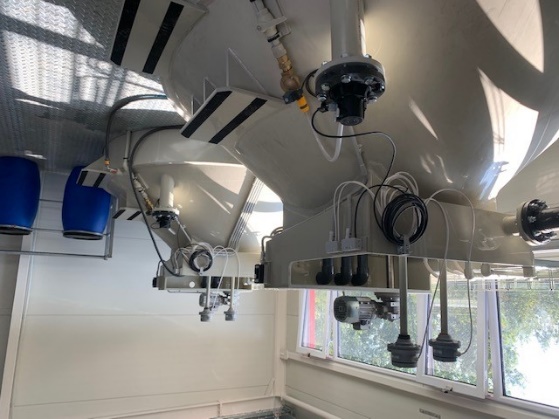 Deemulgační stanice odpadních vod v PískuZařízení slouží k čištění odpadních vod a k fyzikálně – chemické úpravě kapalných odpadů, které svým charakterem odpovídají odpadním vodám. Účelem provozu zařízení je snížení znečištění v odpadních vodách a kapalných odpadech. Při technologii deemulgace jsou přijaté tekuté odpady po průchodu technologickým procesem zpracovány na odseparovanou ropnou fázi, kal a technologické odpadní vody. 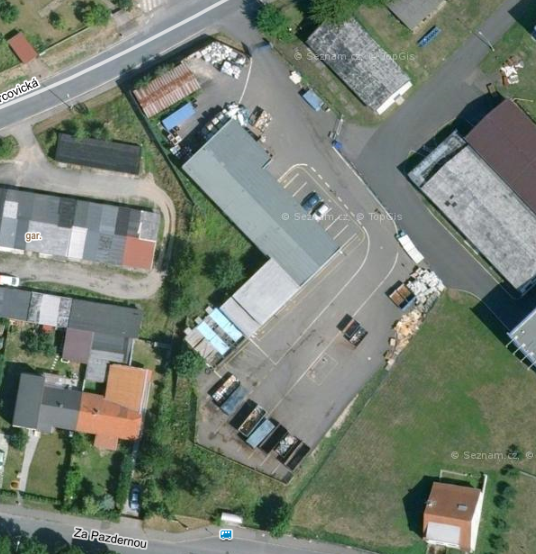 SUEZ Využití zdrojů a. s., Španělská 1073/10, 12 00 Praha 2 – Vinohrady, IČO 256 38 955SUEZ Využití zdrojů a. s., Španělská 1073/10, 12 00 Praha 2 – Vinohrady, IČO 256 38 955SUEZ Využití zdrojů a. s., Španělská 1073/10, 12 00 Praha 2 – Vinohrady, IČO 256 38 955Neutralizační a deemulgační stanice SoběslavDeemulgační čistírna odpadních vod  (DeČOV) Je určena k čištění odpadních vod 
a pro fyzikálně-chemickou úpravu kapalných odpadů (odpadní vody a kapalné odpady s obsahem ropných látek, zaolejované odpadní vody a kapalné odpady, emulze; odpadní kyseliny a hydroxidy, apod.). Účelem provozu zařízení je snížení znečištění v odpadních vodách a kapalných odpadech. 
Při technologii deemulgace jsou přijaté tekuté odpady po průchodu technologickým procesem zpracovány na odseparovanou ropnou fázi, kal a technologické odpadní vody. Neutralizační stanice (NS)  -  projektovaná kapacita 80 m3.den-1  produkovaných odpadních vodJe určena k čištění odpadních vod a 
pro fyzikálně–chemickou úpravu kapalných odpadů (kyselé a alkalické kapalné odpady, kyanidové, alkalické, kyselé, niklovací, chromovací a fosfátové odpady, odpadní kyseliny a hydroxidy, apod.). V  zařízení dále probíhá sběr a výkup a některé odpady mohou být v rámci sběru a výkupu předávány jiné oprávněné osobě nebo na jiný provoz provozovatele. 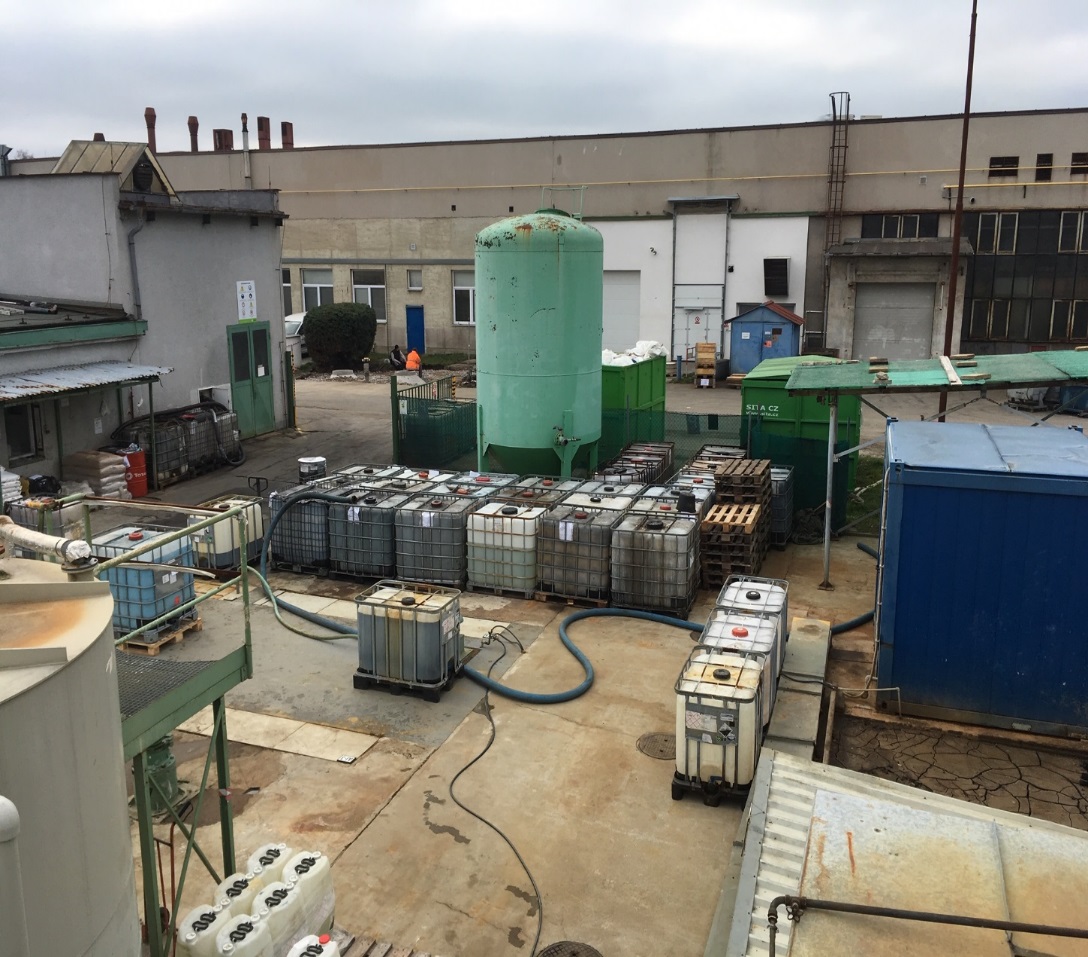 QUAIL spol. s r. o., Krajinská čp. 44, č.or. 10, 370 01 České Budějovice, IČO 499 69 226QUAIL spol. s r. o., Krajinská čp. 44, č.or. 10, 370 01 České Budějovice, IČO 499 69 226QUAIL spol. s r. o., Krajinská čp. 44, č.or. 10, 370 01 České Budějovice, IČO 499 69 226Zařízení k využívání odpadů - HůrkaZařízení slouží k využívání nebezpečných a ostatních odpadů přepracováním na výrobky metodou biodegradace (odpady kontaminované zejména uhlovodíky C10 – C40 a PAU) a  metodou stabilizace (odpady kontaminované zejména těžkými kovy). Dále je možné přijímat do zařízení i materiály vhodné pro stabilizační proces (výrobky ze stabilizačních nebo spalovacích procesů). Dále v zařízení nárazově probíhá fyzikální úprava odpadů drcením a tříděním na mobilním drtiči.Roční projektovaná i zpracovatelská kapacita zařízení: max. 360 000 tun.Maximální okamžitá kapacita zařízení: 
120 000 tun.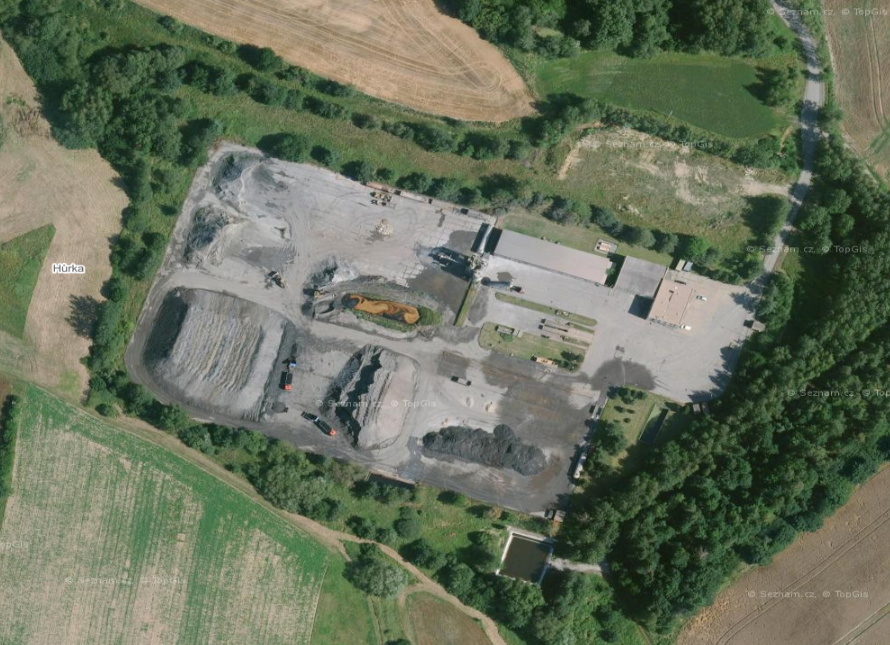 